（様式第２号）ロゴマーク使用許可書※マークは登録商標につき、ロゴ以外の用途で無断使用はできません。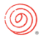 上記のとおり使用を許可します。　　　年　　月　　日連続テレビ小説を生かした博覧会推進協議会会長　　濵田　省司　 許可使用者の住所及び氏名使用目的使用商品等使用期間使用許可番号備　　考許可条件許可条件